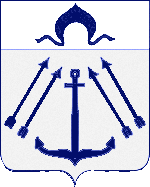 АДМИНИСТРАЦИЯПОСЕЛЕНИЯ  КОКОШКИНО В ГОРОДЕ МОСКВЕРАСПОРЯЖЕНИЕот 10.09.2014 г.  № 53-рО проведении электронного аукционана право заключения муниципального контракта на выполнение работ по текущему ремонту асфальтобетонного покрытия на территории поселения Кокошкино	В соответствии со ст. 54 Федерального закона от 06.10.2003 г. № 131-ФЗ "Об общих принципах организации местного самоуправления в Российской Федерации", законом г. Москвы от 06.11.2002 г. № 56 "Об организации местного самоуправления в г. Москве", Федеральным законом от 05.04.2013 г. № 44-ФЗ "О контрактной системе в сфере закупок товаров, работ, услуг для обеспечения государственных и муниципальных нужд", на основании договора № 03-АРД/14 от 01.07.2014г. руководствуясь Уставом поселения Кокошкино:Утвердить следующие условия размещения заказа            1.1.   Предмет торгов: выполнение работ по текущему ремонту      асфальтобетонного покрытия на территории поселения Кокошкино Начальная (максимальная) цена контракта: 591620,00 (пятьсот девяносто одна тысяча шестьсот двадцать) рублей.1.3.	Источник финансирования заказа: средства местного бюджета, средства бюджета г. Москвы.              КБК	  006 0503 01Д0302 244 225, 006 0409 3150104 244 225.1.4.	Место, условия и сроки поставки товаров, выполнения работ: г. Москва, поселение  Кокошкино, в течение 10 дней с момента подписания контракта.1.5.	Размер обеспечения заявки на участие в электронном аукционе 1% от НМЦК.1.6.	Размер обеспечения исполнения контракта – 30 % от НМЦК.            1.7.	Наличие штрафных санкций к исполнителю за ненадлежащее исполнение контракта и их размер: неустойка (штраф, пени) начисляется за каждый день просрочки исполнения обязательства, предусмотренного Контрактом, начиная со дня, следующего после дня истечения установленного Контрактом срока исполнения обязательств в размере 1/300 действующей на день уплаты неустойки ставки рефинансирования Центрального банка Российской Федерации;              За ненадлежащее исполнение Поставщиком обязательств, предусмотренных контрактом, за исключением просрочки исполнения Поставщиком  обязательств (в том числе гарантийного обязательства), предусмотренных контрактом, начисляется штраф. Размер штрафа устанавливается в размере 10 процентов цены контракта.1.8.	Оплата будет производиться путём перечисления денежных средств на расчётный счёт Исполнителя, на основании надлежаще оформленного и подписанного обеими Сторонами акта выполненных работ. Авансирование не предусмотрено.      1.9.  Разместить заказ путём проведения электронного аукциона.            2.	ООО «АРД», в срок до 15 сентября 2014 года обеспечить в установленном порядке размещение заказа на право заключения муниципального контракта на выполнение работ по текущему ремонту асфальтобетонного покрытия на территории поселения Кокошкино.            3.	Главному специалисту организационного сектора Богословской Е.Б. разместить данное распоряжение на официальном сайте администрации поселения Кокошкино.            4.	Контроль за выполнением данного распоряжения возложить на заместителя главы администрации поселения Кокошкино Костикова А.Е.Глава администрациипоселения Кокошкино					                                  А.В. Дзугкоева